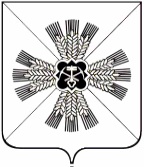 КЕМЕРОВСКАЯ ОБЛАСТЬАДМИНИСТРАЦИЯПРОМЫШЛЕННОВСКОГО МУНИЦИПАЛЬНОГО ОКРУГАПОСТАНОВЛЕНИЕот «07» февраля 2020  № 278-Ппгт. ПромышленнаяОб обработке персональных данных в администрации Промышленновского муниципального округаВ соответствии с Федеральным законом от 27.07.2006 № 152-ФЗ «О персональных данных», постановлением Правительства Российской Федерации от 21.03.2012 № 211 «Об утверждении перечня мер, направленных на обеспечение выполнения обязанностей, предусмотренных Федеральным законом "О персональных данных" и принятыми в соответствии с ним нормативными правовыми актами, операторами, являющимися государственными или муниципальными органами»:1. Утвердить:1.1. Правила обработки персональных данных в администрации Промышленновского муниципального округа, приложение № 1 к настоящему постановлению;1.2. Правила рассмотрения запросов субъектов персональных данных или их представителей в администрации Промышленновского муниципального округа, приложение № 2 к настоящему постановлению;1.3. Правила осуществления внутреннего контроля соответствия обработки персональных данных требованиям к защите персональных данных, установленным Федеральным законом «О персональных данных», приложение № 3 к настоящему постановлению;1.4. Правила работы с обезличенными данными в случае обезличивания персональных данных в администрации Промышленновского муниципального округа, приложение № 4 к настоящему постановлению;1.5. Перечень персональных данных, обрабатываемых в администрации Промышленновского муниципального округа в связи с реализацией служебных или трудовых отношений, а также в связи с оказанием государственных услуг, приложение № 5 к настоящему постановлению;1.6. Перечень должностей муниципальных служащих администрации Промышленновского муниципального округа, ответственных за проведение мероприятий по обезличиванию обрабатываемых персональных данных, в случае обезличивания персональных данных, приложение № 6 к настоящему постановлению;1.7. Перечень должностей муниципальной службы администрации  Промышленновского муниципального округа, замещение которых предусматривает осуществление обработки персональных данных либо осуществление доступа к персональным данным, приложение № 7 к настоящему постановлению;1.8. Типовую форму разъяснения субъекту персональных данных юридических последствий отказа представить свои персональные данные, приложение № 8 к настоящему постановлению;1.9. Типовое обязательство муниципального служащего администрации Промышленновского муниципального округа, непосредственно осуществляющего обработку персональных данных, в случае расторжения с ним служебного контракта прекратить обработку персональных данных, ставших известными ему в связи с исполнением должностных обязанностей, приложение № 9 к настоящему постановлению;1.10. Типовую форму согласия на обработку персональных данных муниципальных служащих администрации Промышленновского муниципального округа, а также иных субъектов персональных данных, приложение № 10 к настоящему постановлению;1.11. Порядок доступа служащих администрации  Промышленновского муниципального округа в помещения, в которых ведется обработка персональных данных, приложение № 11к настоящему постановлению;1.12. Должностной регламент (должностные обязанности) или должностную инструкцию ответственного за организацию обработки персональных данных в администрации  Промышленновского муниципального округа, приложение № 12к настоящему постановлению;1.13. Перечень информационных систем персональных данных администрации  Промышленновского муниципального округа, приложение № 13к настоящему постановлению.2. Признать утратившим силу постановление администрации Промышленновского муниципального района от 01.04.2014 № 561-П «Об утверждении Положения об обработке и защите персональных данных в администрации Промышленновского муниципального района, связанных с реализацией служебных или трудовых отношений».3. Разместить настоящее постановление на официальном сайте администрации Промышленновского муниципального округа в сети Интернет.4. Контроль за исполнением настоящего постановления возложить на  заместителя главы  Промышленновского муниципального округа                            О.Н. Шумкину.5. Постановление вступает в силу со дня подписания.исп. Ю.С. Жукова                    Приложение № 1                                                                                  к постановлению                                                                                администрации Промышленновского                                                                                    муниципального округа                                                                                   от _____________ № _____ПРАВИЛАОБРАБОТКИ ПЕРСОНАЛЬНЫХ ДАННЫХ В АДМИНИСТРАЦИИ ПРОМЫШЛЕННОВСКОГО МУНИЦИПАЛЬНОГО ОКРУГАI. Общие положения1. Настоящие Правила определяют цели, содержание и порядок обработки персональных данных, меры, направленные на защиту персональных данных, а также процедуры, направленные на выявление и предотвращение нарушений законодательства Российской Федерации в области персональных данных в администрации Промышленновского муниципального округа (далее - Администрация).2. Настоящие Правила определяют политику Администрации как оператора, осуществляющего обработку персональных данных, в отношении обработки и защиты персональных данных.3. Настоящие Правила разработаны в соответствии с:Трудовым кодексом Российской Федерации (далее - Трудовой кодекс);Федеральным законом от 27 июля 2006 г.  № 149-ФЗ «Об информации, информационных технологиях и о защите информации»;Федеральным законом от 27 июля 2006 г. № 152-ФЗ «О персональных данных»;Федеральным законом от 25 декабря 2008 г. № 273-ФЗ «О противодействии коррупции» (далее - Федеральный закон «О противодействии коррупции»);Федеральным законом от 27 июля 2010 г. № 210-ФЗ «Об организации предоставления государственных и муниципальных услуг» (далее - Федеральный закон «Об организации предоставления государственных и муниципальных услуг»);Федеральным законом от 2 мая 2006 г. № 59-ФЗ «О порядке рассмотрения обращений граждан Российской Федерации» (далее - Федеральный закон "О порядке рассмотрения обращений граждан Российской Федерации");Федеральным законом от 06 октября 2003 г. № 131-ФЗ «Об общих принципах организации местного самоуправления в Российской Федерации»;постановлением Правительства Российской Федерации от 6 июля 2008 г. № 512 «Об утверждении требований к материальным носителям биометрических персональных данных и технологиям хранения таких данных вне информационных систем персональных данных»;постановлением Правительства Российской Федерации от 15 сентября 2008 г. № 687 «Об утверждении Положения об особенностях обработки персональных данных, осуществляемой без использования средств автоматизации»;постановлением Правительства Российской Федерации от 21 марта 2012 г. № 211 «Об утверждении перечня мер, направленных на обеспечение выполнения обязанностей, предусмотренных Федеральным законом "О персональных данных" и принятыми в соответствии с ним нормативными правовыми актами, операторами, являющимися государственными или муниципальными органами»;постановлением Правительства Российской Федерации от 1 ноября 2012 г. № 1119 «Об утверждении требований к защите персональных данных при их обработке в информационных системах персональных данных».4. Обработка персональных данных в Администрации осуществляется с соблюдением принципов и условий, предусмотренных законодательством Российской Федерации в области персональных данных, а также настоящими Правилами.II. Процедуры, направленные на выявлениеи предотвращение нарушений законодательстваРоссийской Федерации в сфере персональных данных5. Для выявления и предотвращения нарушений, предусмотренных законодательством Российской Федерации в сфере персональных данных, в Администрации используются следующие процедуры:5.1. Осуществление внутреннего контроля соответствия обработки персональных данных требованиям к защите персональных данных.5.2. Оценка вреда, который может быть причинен субъектам персональных данных.5.3. Ознакомление сотрудников Администрации, непосредственно осуществляющих обработку персональных данных, с законодательством Российской Федерации о персональных данных, в том числе с требованиями к защите персональных данных и настоящими Правилами.5.4. Ограничение обработки персональных данных достижением конкретных, заранее определенных и законных целей.5.5. Осуществление обработки персональных данных в соответствии с принципами и условиями обработки персональных данных, установленными законодательством Российской Федерации в области персональных данных.5.6. Недопущение обработки персональных данных, несовместимых с целями сбора персональных данных.5.7. Недопущение объединения баз данных, содержащих персональные данные, обработка которых осуществляется в целях, несовместимых между собой.5.8. Соответствие содержания и объема обрабатываемых персональных данных заявленным целям обработки. Обрабатываемые персональные данные не должны быть избыточными по отношению к заявленным целям их обработки.5.9. Обеспечение при обработке персональных данных точности персональных данных, их достаточности, а в необходимых случаях и актуальности по отношению к целям обработки персональных данных.III. Категории субъектов персональных данных6. К субъектам персональных данных, персональные данные которых обрабатываются в Администрации в соответствии с настоящими Правилами, относятся:1) лица, замещающие муниципальные должности;2) муниципальные служащие Администрации;3) граждане, претендующие на замещение должностей муниципальной службы в Администрации;4) работники Администрации, замещающие должности, не являющиеся должностями муниципальной службы Промышленновского муниципального округа   (далее - работники Администрации);5) граждане, претендующие на замещение должностей, не являющихся должностями муниципальными служащими;6) лица, замещающие должности руководителей организаций, находящихся в ведении Администрации (далее - руководители организаций);7) граждане, претендующие на замещение должностей руководителей организаций;8) лица, состоящие в родстве (свойстве) с субъектами персональных данных, указанными в подпунктах 1 - 6 пункта 6 настоящих Правил;9) лица, представляемые к награждению, наградные материалы по которым представлены в Администрацию;10) физические лица и представители организаций, обратившиеся в Администрацию в связи с предоставлением государственных услуг;11) граждане, обратившиеся в Администрацию в соответствии с Федеральным законом «О порядке рассмотрения обращений граждан Российской Федерации».IV. Условия и порядок обработки персональных данныхсубъектов персональных данных в связи с реализациейслужебных или трудовых отношений7. Персональные данные субъектов персональных данных (далее - персональные данные), указанных в подпунктах 1 - 7 пункта 6 настоящих Правил, обрабатываются в целях обеспечения задач кадровой работы, в том числе кадрового учета, делопроизводства, содействия в осуществлении служебной (трудовой) деятельности, формирования кадрового резерва, обучения и должностного роста, учета результатов исполнения должностных обязанностей, обеспечения личной безопасности субъектов персональных данных, обеспечения установленных законодательством Российской Федерации условий труда, гарантий и компенсаций, а также в целях противодействия коррупции.8. В целях, указанных в пункте 7 настоящих Правил, обработка персональных данных осуществляется с согласия субъекта персональных данных на обработку его персональных данных.9. Согласие на обработку специальных категорий персональных данных, а также биометрических персональных данных субъектов персональных данных, чьи данные обрабатываются в целях, определенных пунктом 7 настоящих Правил, не требуется при обработке персональных данных в соответствии с подпунктом 2.3 пункта 2 части 2 статьи 10 и частью 2 статьи 11 Федерального закона «О персональных данных» и положениями Трудового кодекса, за исключением случаев получения персональных данных работника у третьей стороны.10. Необходимо получить согласие субъекта персональных данных на обработку его персональных данных в следующих случаях:-при передаче (распространении, предоставлении) персональных данных третьим лицам в случаях, не предусмотренных действующим законодательством Российской Федерации о муниципальной службе и о противодействии коррупции;-при трансграничной передаче персональных данных;-при принятии решений, порождающих юридические последствия в отношении указанных лиц или иным образом затрагивающих их права и законные интересы, на основании исключительно автоматизированной обработки их персональных данных.11. В случаях, предусмотренных пунктом 10 настоящих Правил, согласие субъекта персональных данных оформляется в письменной форме, если иное не установлено Федеральным законом «О персональных данных».12. Обработка персональных данных субъектов персональных данных, чьи данные обрабатываются в целях, определенных пунктом 7 настоящих Правил, осуществляется муниципальными служащими Администрации, уполномоченными на обработку персональных данных (далее - муниципальные служащие, уполномоченные на обработку персональных данных).13. Обработка персональных данных субъектов персональных данных, чьи данные обрабатываются в целях, определенных пунктом 7 настоящих Правил, включает в себя следующие действия: сбор (получение), запись, систематизацию, накопление, хранение, уточнение (обновление, изменение), извлечение, использование, передачу (распространение, предоставление, доступ), обезличивание, блокирование, удаление, уничтожение персональных данных.14. Сбор (получение), запись, систематизация, накопление и уточнение (обновление, изменение) персональных данных субъектов персональных данных, чьи данные обрабатываются в целях, определенных пунктом 7 настоящих Правил, осуществляется путем:-получения оригиналов необходимых документов;-копирования оригиналов документов;-внесения сведений в учетные формы (на бумажных и электронных носителях);-формирования персональных данных в ходе кадровой работы;-внесения персональных данных в автоматизированные информационные системы, оператором которых является Администрация (далее - автоматизированные информационные системы), используемые в целях кадровой работы.15. Сбор (получение), запись, систематизация, накопление и уточнение (обновление, изменение) персональных данных осуществляется путем получения персональных данных непосредственно от субъектов персональных данных, чьи данные обрабатываются в целях, определенных пунктом 7 настоящих Правил.16. В случае возникновения необходимости получения персональных данных субъектов персональных данных, чьи данные обрабатываются в целях, определенных пунктом 7 настоящих Правил, у третьей стороны, следует известить об этом субъектов персональных данных заранее, получить их письменное согласие и сообщить им о целях, предполагаемых источниках и способах получения персональных данных.17. Запрещается получать, обрабатывать и приобщать к личным делам муниципальных служащих Администрации, работников Администрации, руководителей организаций персональные данные, касающиеся расовой, национальной принадлежности, политических взглядов, религиозных или философских убеждений, частной жизни, членства в общественных объединениях.18. При сборе персональных данных муниципальный служащий, уполномоченный на обработку персональных данных, осуществляющий сбор (получение) персональных данных непосредственно от субъектов персональных данных, чьи данные обрабатываются в целях, определенных пунктом 6 настоящих Правил, обязан разъяснить указанным субъектам персональных данных юридические последствия отказа предоставить их персональные данные.19. Передача (распространение, предоставление) и использование персональных данных субъектов персональных данных, чьи данные обрабатываются в целях, определенных пунктом 7 настоящих Правил, осуществляется лишь в случаях и в порядке, предусмотренных законодательством Российской Федерации.V. Условия и порядок обработки персональныхданных субъектов персональных данных в связис предоставлением муниципальных услуг20. В Администрации обработка персональных данных физических лиц, по из запросам, осуществляется в связи с предоставлением муниципальных услуг.21. В целях, указанных в пункте 20 настоящих Правил, осуществляется обработка следующих персональных данных заявителей:1) фамилия, имя, отчество (при наличии); дата рождения (число, месяц и год рождения); вид, серия, номер документа, удостоверяющего личность гражданина Российской Федерации, наименование органа и код подразделения органа (при наличии), выдавшего его, дата выдачи; дата и место рождения; сведения о гражданстве; адрес и дата регистрации по месту жительства (месту пребывания); адрес фактического проживания (места нахождения);2) номер контактного телефона;3) адрес электронной почты;4) почтовый адрес;22. Обработка персональных данных в целях, указанных в пункте 20 настоящих Правил, осуществляется с согласия субъекта персональных данных на обработку его персональных данных.23. Обработка персональных данных в целях, указанных в пункте 20 настоящих Правил, осуществляется соответствующими отделами Администрации, в полномочия которых входит предоставление муниципальных услуг.24. Сбор (получение), запись, систематизация, накопление и уточнение (обновление, изменение) персональных данных в целях, указанных в пункте 20 настоящих Правил, осуществляется путем:получения оригиналов необходимых документов (заявлений)заверения копий документов;внесения сведений в учетные формы (на бумажных и электронных носителях);внесения персональных данных в автоматизированные информационные системы.25. Сбор (получение), запись, систематизация, накопление и уточнение (обновление, изменение) персональных данных осуществляется путем получения персональных данных непосредственно от заявителей.26. Запрещается запрашивать у заявителей и третьих лиц, а также обрабатывать персональные данные в случаях, не предусмотренных законодательством Российской Федерации.27. Передача (распространение, предоставление) и использование персональных данных заявителей осуществляется лишь в случаях и в порядке, предусмотренных законодательством Российской Федерации.VI. Условия и порядок обработки персональныхданных субъектов персональных данных в связис рассмотрением обращений граждан29. В Администрации обработка персональных данных граждан осуществляется в целях обеспечения своевременного и в полном объеме рассмотрения их устных и письменных обращений в порядке, установленном Федеральным законом «О порядке рассмотрения обращений граждан Российской Федерации».30. Персональные данные граждан, обратившихся в Администрацию лично, а также направивших индивидуальные или коллективные письменные обращения или обращения в форме электронного документа, обрабатываются в целях рассмотрения указанных обращений с последующим уведомлением граждан о результатах рассмотрения.В соответствии с законодательством Российской Федерации в Администрации подлежат рассмотрению обращения граждан Российской Федерации, иностранных граждан и лиц без гражданства.31. В соответствии со статьями 7 и 13 Федерального закона «О порядке рассмотрения обращений граждан Российской Федерации» в связи с рассмотрением поступивших в Администрацию обращений граждан обработке подлежат следующие персональные данные:1) фамилия, имя, отчество (при наличии);2) почтовый адрес;3) адрес электронной почты;4) указанный в обращении контактный телефон;5) иные персональные данные, указанные в обращении, а также ставшие известными в ходе личного приема или в процессе рассмотрения поступившего обращения.32. Обработка персональных данных, необходимых в связи с рассмотрением обращений граждан, осуществляется без согласия субъектов персональных данных в соответствии с пунктом 2 части 1 статьи 6 Федерального закона «О персональных данных» и Федеральным законом «О порядке рассмотрения обращений граждан Российской Федерации».33. Передача (распространение, предоставление) и использование персональных данных, указанных в пункте 31 настоящих Правил, осуществляется лишь в случаях и в порядке, предусмотренных законодательством Российской Федерации.VII. Порядок обработки персональных данныхв автоматизированных информационных системах34. Обработка персональных данных в Администрации может осуществляться с использованием автоматизированных информационных систем.Перечень автоматизированных информационных систем утвержден настоящим постановлением Администрации.35. Доступ к автоматизированным информационным системам муниципальных служащих Администрации, осуществляющих обработку персональных данных в автоматизированных информационных системах, реализуется посредством учетной записи, состоящей из имени пользователя и пароля.36. Доступ к автоматизированным информационным системам предоставляется в соответствии с функциями, предусмотренными должностными регламентами муниципальных служащих Администрации.37. Информация может размещаться в автоматизированных информационных системах как в автоматическом, так и в ручном режиме, при получении информации на бумажном носителе или в ином виде, не позволяющем осуществлять ее автоматическую регистрацию.VIII. Организация хранения персональных данных38. Персональные данные хранятся на бумажном носителе в структурных подразделениях Администрации.39. Персональные данные хранятся в электронном виде в автоматизированных электронных системах.40. Сроки хранения персональных данных на бумажном носителе определяются нормативными правовыми актами, регламентирующими порядок их сбора (получения) и обработки.41. Срок хранения персональных данных, внесенных в автоматизированные информационные системы, должен соответствовать сроку хранения персональных данных на бумажных носителях.42. Персональные данные при их обработке, осуществляемой без использования автоматизированных информационных систем, должны обособляться от иной информации, в частности, путем фиксации их на разных материальных носителях персональных данных, в специальных разделах или на полях форм (бланков).43. Необходимо обеспечивать раздельное хранение персональных данных на разных материальных носителях персональных данных, обработка которых осуществляется в целях, определенных настоящими Правилами.IX. Порядок уничтожения персональных данных при достижениицелей обработки или при наступлении иных законных оснований44. Документы, содержащие персональные данные, сроки хранения которых истекли, подлежат уничтожению.45. Уничтожение по окончании срока обработки персональных данных на электронных носителях производится путем механического нарушения целостности носителя, не позволяющего произвести считывание или восстановление персональных данных, или удалением с электронных носителей методами и средствами гарантированного удаления остаточной информации.                         Приложение № 2                                                                                     к постановлению                                                                              администрации Промышленновского                                                                                  муниципального округа                                                                                   от _____________ № _____ПРАВИЛАРАССМОТРЕНИЯ ЗАПРОСОВ СУБЪЕКТОВ ПЕРСОНАЛЬНЫХ ДАННЫХ ИЛИИХ ПРЕДСТАВИТЕЛЕЙ В АДМИНИСТРАЦИИ ПРОМЫШЛЕННОВСКОГО МУНИЦИПАЛЬНОГО ОКРУГА1. Настоящие Правила определяют порядок рассмотрения запросов субъектов персональных данных или их представителей в администрации Промышленновского муниципального округа (далее - Администрация).2. Право на получение информации, касающейся обработки своих персональных данных в Администрации, имеют следующие субъекты персональных данных:1) лица, замещающие муниципальные должности;2) муниципальные служащие Администрации (далее - муниципальные служащие Администрации);3) граждане, претендующие на замещение должностей муниципальной службы в Администрации;4) работники Администрации, замещающие должности, не являющиеся должностями муниципальной службы;5) граждане, претендующие на замещающие должностей, не являющихся должностями муниципальной службы;6) лица, замещающие должности руководителей организаций, находящихся в ведении Администрации;7) граждане, претендующие на замещение должностей руководителей организаций, находящихся в ведении Администрации.3. Субъекты персональных данных, указанные в пункте 1 настоящих Правил, имеют право на получение информации, касающейся обработки их персональных данных, в том числе содержащей:1) подтверждение факта обработки персональных данных в Администрации;2) правовые основания и цели обработки персональных данных;3) применяемые в Администрации способы обработки персональных данных;4) наименование и место нахождения Администрации, сведения о гражданах (за исключением муниципальных служащих Администрации), которые имеют доступ к персональным данным или которым могут быть раскрыты персональные данные на основании договора с Администрацией или на основании законодательства Российской Федерации;5) обрабатываемые персональные данные, относящиеся к соответствующему субъекту персональных данных, источник их получения, если иной порядок представления таких персональных данных не предусмотрен законодательством Российской Федерации в области персональных данных;6) сроки обработки персональных данных, в том числе сроки их хранения в Администрации;7) порядок осуществления субъектом персональных данных прав, предусмотренных Федеральным законом от 27 июля 2006 г. № 152-ФЗ «О персональных данных»;8) сведения об осуществленной или предполагаемой трансграничной передаче персональных данных;9) наименование организации или фамилию, имя, отчество (при наличии) и адрес лица, осуществляющего обработку персональных данных по поручению Администрации, если обработка поручена или будет поручена такой организации или лицу;10) иные сведения, предусмотренные законодательством Российской Федерации в области персональных данных.4. Субъект персональных данных вправе требовать от Администрации уточнения его персональных данных, их блокирования или уничтожения в случае, если персональные данные являются неполными, устаревшими, неточными, незаконно полученными или не являются необходимыми для заявленной цели обработки, а также принимать предусмотренные законодательством Российской Федерации меры по защите своих прав.5. Сведения, указанные в пункте 3 настоящих Правил, должны быть предоставлены субъекту персональных данных Администрацией в доступной форме и в них не должны содержаться персональные данные, относящиеся к другим субъектам персональных данных, за исключением случаев, если имеются законные основания для раскрытия таких персональных данных.6. Сведения, указанные в пункте 3 настоящих Правил, предоставляются субъекту персональных данных или его представителю уполномоченным должностным лицом Администрации, осуществляющим обработку персональных данных, при обращении либо при получении запроса субъекта персональных данных или его представителя.7. Запрос должен содержать:1) вид, серию, номер документа, удостоверяющего личность субъекта персональных данных или его представителя;2) сведения о дате выдачи указанного документа и о выдавшем его органе;3) сведения, подтверждающие участие субъекта персональных данных в отношениях с Администрацией (документ, подтверждающий прием документов на замещение вакантных должностей муниципальной службы в Администрации и (или) иные сведения), либо сведения, иным образом подтверждающие факт обработки персональных данных в Администрации;4) подпись субъекта персональных данных или его представителя.Запрос может быть направлен в форме электронного документа в соответствии с законодательством Российской Федерации.8. Если сведения, указанные в пункте 3 настоящих Правил, а также обрабатываемые персональные данные были предоставлены для ознакомления субъекту персональных данных по его запросу, субъект персональных данных вправе обратиться повторно в Администрацию лично или направить повторный запрос в целях получения указанных сведений и ознакомления с такими персональными данными не ранее чем через тридцать дней после первоначального обращения или направления первоначального запроса, если более короткий срок не установлен федеральным законом, принятым в соответствии с ним нормативным правовым актом.9. Субъект персональных данных вправе обратиться повторно в Администрацию лично или направить повторный запрос в целях получения сведений, указанных в пункте 3 настоящих Правил, а также в целях ознакомления с обрабатываемыми персональными данными до истечения срока, указанного в 8 настоящих Правил, в случае если такие сведения и (или) обрабатываемые персональные данные не были предоставлены ему для ознакомления в полном объеме по результатам рассмотрения первоначального обращения. Повторный запрос наряду со сведениями, указанными в пункте 7 настоящих Правил, должен содержать обоснование направления повторного запроса.10. Администрация вправе отказать субъекту персональных данных в выполнении повторного запроса, не соответствующего условиям, предусмотренным пунктами 8 и 9 настоящих Правил. Такой отказ должен быть мотивированным.11. Право субъекта персональных данных на доступ к его персональным данным может быть ограничено в соответствии с законодательством Российской Федерации в области персональных данных, в том числе, если доступ субъекта персональных данных к его персональным данным нарушает права и законные интересы третьих лиц.                       Приложение № 3                                                                  к постановлению                                                             администрации Промышленновского                                                                  муниципального округа                                                                  от _____________ № _____ПРАВИЛАОСУЩЕСТВЛЕНИЯ ВНУТРЕННЕГО КОНТРОЛЯ СООТВЕТСТВИЯ ОБРАБОТКИПЕРСОНАЛЬНЫХ ДАННЫХ ТРЕБОВАНИЯМ К ЗАЩИТЕ ПЕРСОНАЛЬНЫХДАННЫХ, УСТАНОВЛЕННЫМ ФЕДЕРАЛЬНЫМЗАКОНОМ «О ПЕРСОНАЛЬНЫХ ДАННЫХ»1. В целях осуществления внутреннего контроля соответствия обработки персональных данных требованиям к защите персональных данных в Администрации организовывается проведение плановых и внеплановых проверок условий обработки персональных данных на предмет соответствия Федеральному закону «О персональных данных», принятым в соответствии с ним нормативным правовым актам и локальным актам администрации  Промышленновского муниципального округа (далее - проверки, Администрация).2. Проверки проводятся в Администрации на основании ежегодного плана или на основании поступившего в Администрацию письменного заявления о нарушениях правил обработки персональных данных (внеплановые проверки).Ежегодный план проверок разрабатывается и утверждается комиссией по организации обработки и защиты персональных данных Администрации для осуществления внутреннего контроля соответствия обработки персональных данных требованиям, предусмотренным Федеральным законом «О персональных данных» (далее - Комиссия).3. В плане по каждой проверке устанавливается объект внутреннего контроля, проверяемый период, срок проведения проверки, ответственные исполнители.4. Проверки проводятся Комиссией, создаваемой актом Администрации. В проведении проверки не может участвовать муниципальный служащий, работник, прямо или косвенно заинтересованный в ее результатах.5. Основанием для проведения внеплановой проверки является поступившее в Администрацию письменное обращение субъекта персональных данных или его представителя (далее - заявитель) о нарушении правил обработки персональных данных.6. Проведение внеплановой проверки организуется в течение 5 рабочих дней с момента поступления обращения.7. Срок проведения проверки не может превышать месяц со дня принятия решения о ее проведении.8. Члены Комиссии, получившие доступ к персональным данным субъектов персональных данных в ходе проведения проверки, обеспечивают конфиденциальность персональных данных субъектов персональных данных, не раскрывают третьим лицам и не распространяют персональные данные без согласия субъекта персональных данных.9. По результатам каждой проверки Комиссией проводится заседание. Решения, принятые на заседаниях Комиссии, оформляются протоколом.10. По существу поставленных в обращении (жалобе) вопросов Комиссия в течение 5 рабочих дней со дня окончания проверки дает письменный ответ заявителю.                       Приложение № 4                                                                  к постановлению                                                             администрации Промышленновского                                                                  муниципального округа                                                                  от _____________ № _____ПРАВИЛАРАБОТЫ С ОБЕЗЛИЧЕННЫМИ ДАННЫМИ В СЛУЧАЕ ОБЕЗЛИЧИВАНИЯПЕРСОНАЛЬНЫХ ДАННЫХ В АДМИНИСТРАЦИИ  ПРОМЫШЛЕННОВСКОГО МУНИЦИПАЛЬНОГО ОКРУГА1. Настоящие Правила работы с обезличенными данными в случае обезличивания персональных данных  и определяют порядок работы с обезличенными данными в администрации  Промышленновского муниципального округа (далее - Администрация).2. Обрабатываемые персональные данные подлежат обезличиванию  по достижении целей обработки или в случае утраты необходимости в достижении этих целей, если иное не предусмотрено федеральным законом.3. Обезличенные персональные данные конфиденциальны и не подлежат разглашению.4. В Администрации применяются следующие способы обезличивания:1) уменьшение перечня обрабатываемых сведений;2) замена части сведений идентификаторами;3) обобщение;4) понижение точности некоторых сведений;5) деление сведений на части и обработка в разных информационных системах;6) иные способы, установленные приказом Роскомнадзора от 05.09.2013 № 996 «Об утверждении требований и методов по обезличиванию персональных данных».5. Обезличенные персональные данные могут обрабатываться с использованием и без использования средств автоматизации.6. При обработке обезличенных персональных данных с использованием средств автоматизации необходимо соблюдение:1) парольной защиты средств автоматизации;2) антивирусной защиты средств автоматизации;3) идентификации пользователей в локальной сети;4) правил работы со съемными носителями (в случае их использования);5) правил резервного копирования;6) порядка доступа в помещения, где расположены информационные системы персональных данных, в целях исключения несанкционированного, в том числе случайного, доступа к обезличенным персональным данным, результатом которого могут стать уничтожение, изменение, блокирование, копирование, предоставление, распространение обезличенных персональных данных, а также иные неправомерные действия в отношении обезличенных персональных данных.7. При обработке обезличенных персональных данных без использования средств автоматизации необходимо соблюдение:1) правил хранения бумажных носителей;2) порядка доступа к обезличенным персональным данным и в помещения, где они хранятся, в целях исключения несанкционированного, в том числе случайного, доступа к обезличенным персональным данным, результатом которого могут стать уничтожение, изменение, блокирование, копирование, предоставление, распространение обезличенных персональных данных, а также иные неправомерные действия в отношении обезличенных персональных данных.8. Обезличивание персональных данных осуществляют муниципальные служащие Администрации, ответственные за проведение мероприятий по обезличиванию обрабатываемых персональных данных.                       Приложение № 5                                                                  к постановлению                                                             администрации Промышленновского                                                                  муниципального округа                                                                  от _____________ № _____ПЕРЕЧЕНЬПЕРСОНАЛЬНЫХ ДАННЫХ, ОБРАБАТЫВАЕМЫХ В АДМИНИСТРАЦИИ ПРОМЫШЛЕННОВСКОГО МУНИЦИПАЛЬНОГО ОКРУГА ВСВЯЗИ С РЕАЛИЗАЦИЕЙ СЛУЖЕБНЫХ ИЛИ ТРУДОВЫХ ОТНОШЕНИЙ,А ТАКЖЕ В СВЯЗИ С ОКАЗАНИЕМ ГОСУДАРСТВЕННЫХ УСЛУГ1. Фамилия, имя, отчество (при наличии) (в том числе прежние фамилии, имена и отчества (при наличии) в случае их изменения, сведения о том, когда, где и по какой причине они изменялись).2. Дата рождения (число, месяц и год рождения).3. Место рождения.4. Вид, серия, номер документа, удостоверяющего личность гражданина Российской Федерации, наименование органа и код подразделения органа (при наличии), выдавшего его, дата выдачи.5. трудовая книжка в соответствии со статьей 66 Трудового кодекса Российской Федерации или сведения о трудовой деятельности в соответствии со статьей 66.1 Трудового кодекса Российской Федерации6. Сведения о гражданстве.7. Адрес и дата регистрации по месту жительства (месту пребывания).8. Адрес фактического проживания (места нахождения).9. Сведения о семейном положении, о составе семьи.10. Реквизиты свидетельств государственной регистрации актов гражданского состояния и содержащиеся в них сведения.11. Сведения об образовании (наименование образовательной и (или) иной организации, год окончания, уровень профессионального образования, реквизиты документов об образовании, направление подготовки, специальность и квалификация по документу об образовании, ученая степень, ученое звание (дата присвоения, реквизиты диплома, аттестата).12. Сведения о дополнительном профессиональном образовании (профессиональной переподготовке, повышении квалификации) (наименование образовательной и (или) научной организации, год окончания, реквизиты документа о переподготовке (повышении квалификации), квалификация и специальность по документу о переподготовке (повышении квалификации), наименование программы обучения, количество часов обучения).13. Сведения о владении иностранными языками и языками народов Российской Федерации.14. Сведения о трудовой деятельности до поступления на муниципальную службу (работу) в Администрацию.15. Сведения о классных чинах (кем и когда присвоены).16. Сведения о родителях, детях, сестрах, братьях, о супруге (бывшем или бывшей супруге) (дата рождения, место рождения, место работы (службы), домашний адрес).17. Сведения о форме и дате оформления допуска к государственной тайне, ранее имевшегося и (или) имеющегося.18. Сведения о государственных наградах, иных наградах и знаках отличия.19. Сведения о пребывании за границей (когда, где, с какой целью).20. Сведения о близких родственниках (родителях, братьях, сестрах, детях), а также супругах, в том числе бывших, постоянно проживающих за границей и (или) оформляющих документы для выезда на постоянное место жительства в другое государство (фамилия, имя, отчество (при его наличии), с какого времени проживают за границей).21. Реквизиты страхового свидетельства обязательного пенсионного страхования, содержащиеся в нем сведения.22. Идентификационный номер налогоплательщика.23. Реквизиты страхового медицинского полиса обязательного медицинского страхования, содержащиеся в нем сведения.24. Сведения о воинском учете, реквизиты документов воинского учета, а также сведения, содержащиеся в документах воинского учета.25. Сведения о наличии (отсутствии) судимости.26. Сведения о доходах, расходах, об имуществе и обязательствах имущественного характера, а также о доходах, расходах, об имуществе и обязательствах имущественного характера супруги (супруга) и несовершеннолетних детей.27. Номера контактных телефонов (домашнего, служебного, мобильного).28. Сведения о наличии (отсутствии) заболевания, препятствующего поступлению на государственную гражданскую службу Российской Федерации или ее прохождению.29. Сведения об инвалидности, сроке действия установленной инвалидности.30. фотография31.Иные сведения, которые субъект персональных данных пожелал сообщить о себе.                       Приложение № 6                                                                  к постановлению                                                             администрации Промышленновского                                                                  муниципального округа                                                                  от _____________ № _____ПЕРЕЧЕНЬДОЛЖНОСТЕЙ МУНИЦИПАЛЬНЫХ СЛУЖАЩИХ АДМИНИСТРАЦИИ ПРОМЫШЛЕННОВСКОГО МУНИЦИПАЛЬНОГО ОКРУГА,ОТВЕТСТВЕННЫХ ЗА ПРОВЕДЕНИЕ МЕРОПРИЯТИЙ ПО ОБЕЗЛИЧИВАНИЮОБРАБАТЫВАЕМЫХ ПЕРСОНАЛЬНЫХ ДАННЫХ, В СЛУЧАЕОБЕЗЛИЧИВАНИЯ ПЕРСОНАЛЬНЫХ ДАННЫХЗаместитель главы  Промышленновского муниципального округа.Начальник отдела.Главный специалист                       Приложение № 7                                                                 к постановлению                                                             администрации Промышленновского                                                                  муниципального округа                                                                  от _____________ № _____ПЕРЕЧЕНЬДОЛЖНОСТЕЙ МУНИЦИПАЛЬНОЙ СЛУЖБЫ АДМИНИСТРАЦИИ ПРОМЫШЛЕННОВСКОГО МУНИЦИПАЛЬНОГО ОКРУГА,ЗАМЕЩЕНИЕ КОТОРЫХ ПРЕДУСМАТРИВАЕТ ОСУЩЕСТВЛЕНИЕОБРАБОТКИ ПЕРСОНАЛЬНЫХ ДАННЫХ ЛИБО ОСУЩЕСТВЛЕНИЕДОСТУПА К ПЕРСОНАЛЬНЫМ ДАННЫМ <2>Заместитель главы Промышленновского муниципального округа.Начальник отдела.Главный специалист.                       Приложение № 8                                                                  к постановлению                                                             администрации Промышленновского                                                                  муниципального округа                                                                  от _____________ № _____Типовая форма разъяснения субъекту персональных данныхюридических последствий отказа предоставитьсвои персональные данныеМне, _____________________________________________________________________,(фамилия, имя, отчество )разъяснены    юридические    последствия   отказа   предоставить   свои персональные данные уполномоченным лицам администрации Промышленновского муниципального округа.В  соответствии со статьями 16 и 29 Федерального закона от 02.03.2007 № 25-ФЗ 2О муниципальной службе в Российской Федерации», статьями  65  и  86  Трудового  кодекса  Российской Федерации субъект   персональных   данных   обязан представить  уполномоченным лицам администрации Промышленновского муниципального округа в связи с поступлением, прохождением и прекращением муниципальной  службы  Российской  Федерации  (работы).  Без представления  субъектом  персональных  данных  обязательных для заключения трудового  договора  сведений  трудовой договор не может быть заключен.________________                            ___________________________(дата)                                          (подпись)                       Приложение № 9                                                                 к постановлению                                                             администрации Промышленновского                                                                  муниципального округа                                                                  от _____________ № _____                                          Типовое обязательство муниципального            служащего администрации Промышленновского муниципального округа,                  непосредственно осуществляющего  обработку персональных данных, в случае расторжения с ним служебного контракта прекратить обработку персональных данных, ставших известными ему в связи с исполнением  должностных обязанностейЯ, _____________________________________________________________________________________________________________________________________________________________________________________________________________________________,             (фамилия, имя, отчество, должность)    обязуюсь   прекратить   обработку   персональных  данных,  ставших  мне известными  в  связи  с  исполнением  должностных  обязанностей,  в  случае расторжения со мной служебного контракта.    В  соответствии  со  статьей  7  Федерального закона «О персональных данных» я уведомлен(а) о том, что операторы и иные лица,  получившие  доступ  к  персональным  данным,  обязаны  не раскрывать третьим  лицам  и не распространять персональные данные, ставшие известными мне  в  связи с исполнением должностных обязанностей, без согласия субъекта персональных   данных,   если   иное   не  предусмотрено  законодательством Российской  Федерации  в  области  персональных  данных,  о муниципальной службе и о противодействии коррупции.    Положения   законодательства  Российской  Федерации,  предусматривающие ответственность за нарушение требований Федерального закона «О персональных данных», мне разъяснены.    ________________                            ___________________________         (дата)                                          (подпись)                        Приложение № 10                                                                  к постановлению                                                             администрации Промышленновского                                                                  муниципального округа                                                                  от _____________ № _____Типовая форма согласия на обработку персональных данныхмуниципальных служащих администрации Промышленновского муниципального округа,а также иных субъектов персональных данныхЯ, _______________________________________________________________________,                    (фамилия, имя, отчество (при наличии)    зарегистрированный(ая) по адресу:_____________________________________________________________________________________________________________________________________________________,паспорт: серия ________ № __________________, выдан _________________________________________________________________________________________________,свободно, своей волей и в своем интересе даю согласие уполномоченным должностным лицам администрации  Промышленновского муниципального округа (далее - Администрация), на обработку (любое действие (операцию) или совокупность действий (операций), совершаемых с использованием средств автоматизации или без использования таких средств с персональными данными, включая сбор (получение), запись, систематизацию, накопление, хранение, уточнение (обновление, изменение), извлечение, использование, передачу (распространение, предоставление, доступ) обезличивание, блокирование, удаление, уничтожение) следующих персональных данных:1) фамилия, имя, отчество (при наличии) (в том числе прежние фамилии, имена и отчества (при наличии) в случае их изменения; сведения о том, когда, где и по какой причине они изменялись);2) дата рождения (число, месяц и год рождения);3) место рождения;4) вид, серия, номер документа, удостоверяющего личность гражданина Российской Федерации, наименование органа и код подразделения органа (при наличии), выдавшего его, дата выдачи;5) трудовая книжка в соответствии со статьей 66 Трудового кодекса Российской Федерации или сведения о трудовой деятельности в соответствии со статьей 66.1 Трудового кодекса Российской Федерации6) сведения о гражданстве;7) адрес и дата регистрации по месту жительства (месту пребывания);8) адрес фактического проживания (места нахождения);9) сведения о семейном положении, о составе семьи;10) реквизиты свидетельств государственной регистрации актов гражданского состояния и содержащиеся в них сведения;11) сведения об образовании (наименование образовательной и (или) иной организации, год окончания, уровень профессионального образования, реквизиты документов об образовании, направление подготовки, специальность и квалификация по документу об образовании, ученая степень, ученое звание (дата присвоения, реквизиты диплома, аттестата);12) сведения о дополнительном профессиональном образовании (профессиональной переподготовке, повышении квалификации) (наименование образовательной и (или) научной организации, год окончания, реквизиты документа о переподготовке (повышении квалификации), квалификация и специальность по документу о переподготовке (повышении квалификации), наименование программы обучения, количество часов обучения);13) сведения о владении иностранными языками и языками народов Российской Федерации;14) сведения о трудовой деятельности до поступления на государственную гражданскую службу (работу) в Администрация, организации, находящиеся в ведении Администрации;15) сведения о классном чине (кем и когда присвоены);16) сведения о родителях, детях, сестрах, братьях, о супруге (бывшем или бывшей супруге) (дата рождения, место рождения, место работы (службы), домашний адрес);17) сведения о форме и дате оформления допуска к государственной тайне, ранее имевшегося и (или) имеющегося;18) сведения о государственных наградах, иных наградах и знаках отличия;19) сведения о пребывании за границей (когда, где, с какой целью);20) сведения о близких родственниках (родителях, братьях, сестрах, детях), а также супругах, в том числе бывших, постоянно проживающих за границей и (или) оформляющих документы для выезда на постоянное место жительства в другое государство (фамилия, имя, отчество (при его наличии), с какого времени проживают за границей);21) реквизиты страхового свидетельства обязательного пенсионного страхования, содержащиеся в нем сведения;22) идентификационный номер налогоплательщика;23) реквизиты страхового медицинского полиса обязательного медицинского страхования, содержащиеся в нем сведения;24) сведения о воинском учете, реквизиты документов воинского учета, а также сведения, содержащиеся в документах воинского учета;25) сведения о наличии (отсутствии) судимости;26) сведения о своих доходах, расходах, об имуществе и обязательствах имущественного характера, а также сведения о доходах, расходах, об имуществе и обязательствах имущественного характера своих супруга (супруги) и несовершеннолетних детей;27) номера контактных телефонов (домашнего, служебного, мобильного);28) сведения о наличии (отсутствии) заболевания, препятствующего поступлению на муниципальную службу Российской Федерации или ее прохождению;29) сведения об инвалидности, сроке действия установленной инвалидности;30) фотография31) иные сведения, которые я пожелал(а) сообщить о себе.Вышеуказанные персональные данные предоставляю для обработки в целях обеспечения соблюдения в отношении меня законодательства Российской Федерации в сфере отношений, связанных с поступлением на муниципальную службу Промышленновского муниципального округа (работу), ее прохождением и прекращением (служебных (трудовых) и непосредственно связанных с ними отношений), для реализации полномочий, возложенных законодательством Российской Федерации на Администрацию.Персональные данные, а именно: фамилию, имя, отчество разрешаю использовать в качестве общедоступных в электронной почте и системе электронного документооборота Администрации, а также в иных случаях, предусмотренных законодательством Российской Федерации об обеспечении доступа к информации о деятельности  органов местного самоуправления.Я ознакомлен(а), что:1) согласие на обработку персональных данных действует с даты подписания настоящего согласия в течение всего срока муниципальной службы (работы) в Администрации; организациях, находящихся в ведении Администрации;2) согласие на обработку персональных данных может быть отозвано на основании письменного заявления в произвольной форме;3) в случае отзыва согласия на обработку персональных данных Администрация вправе продолжить обработку персональных данных при наличии оснований, указанных в пунктах 2 - 11 части 1 статьи 6, части 2 статьи 10 и части 2 статьи 11 Федерального закона «О персональных данных»;4) после увольнения с муниципальной службы (прекращения трудовых отношений) персональные данные хранятся в Администрации в течение срока хранения документов, предусмотренного действующим законодательством Российской Федерации в области архивного дела;5) персональные данные, предоставляемые в отношении третьих лиц, будут обрабатываться только в целях осуществления и выполнения функций, возложенных законодательством Российской Федерации на Администрацию.Дата начала обработки персональных данных:    ________________                            ___________________________         (дата)                                          (подпись)         Приложение № 11                                                                  к постановлению                                                             администрации Промышленновского                                                                  муниципального округа                                                                  от _____________ № _____ПОРЯДОКДОСТУПА СЛУЖАЩИХ АДМИНИСТРАЦИИ ПРОМЫШЛЕННОВСКОГО МУНИЦИПАЛЬНОГО ОКРУГА В ПОМЕЩЕНИЯ, В КОТОРЫХ ВЕДЕТСЯОБРАБОТКА ПЕРСОНАЛЬНЫХ ДАННЫХ (ДАЛЕЕ - ПОРЯДОК)1. Настоящий Порядок устанавливает единые требования к доступу в служебные помещения администрации  Промышленновского муниципального округа (далее - Администрация) в целях предотвращения нарушения прав субъектов персональных данных и обеспечения соблюдения требований законодательства о персональных данных и обязателен для применения и исполнения служащими Администрации (муниципальными служащими Администрации и работниками Администрации, замещающими должности, не являющиеся должностями муниципальной службы Промышленновского муниципального округа).2. В помещениях, в которых ведется обработка персональных данных, должна быть исключена возможность бесконтрольного проникновения посторонних лиц и обеспечена сохранность находящихся в этих помещениях документов и средств автоматизации.3. Входные двери оборудуются замками, гарантирующими надежное закрытие помещений в нерабочее время.4. По завершении рабочего дня помещения, в которых ведется обработка персональных данных, закрываются.5. Вскрытие помещений, где ведется обработка персональных данных, производят работники администрации, работающие в этих помещениях.6. Уборка в помещениях, где ведется обработка персональных данных, производится только в присутствии служащих Администрации, работающих в этих помещениях.7. При обнаружении повреждений замков или других признаков, указывающих на возможное проникновение посторонних лиц в помещения, в которых ведется обработка персональных данных, эти помещения не вскрываются, а составляется акт и о случившемся немедленно ставятся в известность главу администрации  Промышленновского муниципального округа и правоохранительные органы.Одновременно принимаются меры по охране места происшествия и до прибытия работников правоохранительных органов в эти помещения никто не допускается.                       Приложение № 12                                                                  к постановлению                                                             администрации Промышленновского                                                                  муниципального округа                                                                  от _____________ № _____ДОЛЖНОСТНОЙ РЕГЛАМЕНТ(ДОЛЖНОСТНЫЕ ОБЯЗАННОСТИ) ИЛИ ДОЛЖНОСТНАЯ ИНСТРУКЦИЯОТВЕТСТВЕННОГО ЗА ОРГАНИЗАЦИЮ ОБРАБОТКИ ПЕРСОНАЛЬНЫХДАННЫХ В АДМИНИСТРАЦИИ ПРОМЫШЛЕННОВСКОГО МУНЦИИПАЛЬНОГО ОКРУГАОтветственный за организацию обработки персональных данных обязан:-принимать необходимые правовые, организационные и технические меры для защиты персональных данных от неправомерного или случайного доступа к ним, уничтожения, изменения, блокирования, копирования, предоставления, распространения персональных данных, а также от иных неправомерных действий в отношении персональных данных;-доводить сотрудникам администрации Промышленновского муниципального округа положения законодательства Российской Федерации и нормативных правовых актов Российской Федерации о персональных данных;-осуществлять в пределах компетенции контроль за соблюдением сотрудниками администрации требований законодательства Российской Федерации и иных нормативных правовых актов Российской Федерации, регулирующих вопросы обработки персональных данных;-незамедлительно информировать главу администрации Промышленновского муниципального округа о нарушениях, выявленных при обработке персональных данных.                       Приложение № 13                                                                  к постановлению                                                             администрации Промышленновского                                                                  муниципального округа                                                                  от _____________ № _____ПЕРЕЧЕНЬИНФОРМАЦИОННЫХ СИСТЕМ ПЕРСОНАЛЬНЫХ ДАННЫХ АДМИНИСТРАЦИИ ПРОМЫШЛЕННОВСКОГО МУНИЦИПАЛЬНОГО ОКРУГАВрип главыПромышленновского муниципального округаД.П. Ильин тел. 74585№ п/пНаименование информационной системы персональных данныхНаименование объекта (полное и сокращенное). Отраслевая (ведомственная) принадлежность1«СБИС+» Электронный документооборот2«Парус»Информационная база данных31С: бухгалтерияИнформационная база данных 1С: Предприятие "Бухгалтерия государственного учреждения"41С: зарплата и кадрыИнформационная база данных 1С: Предприятие "Зарплата и кадры бюджетного учреждения"5ГИС ЖКХГосударственная информационная система ЖКХ